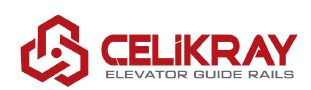 ПОЯСНИТЕЛЬНАЯ ЗАПИСКА К ФОРМЕ ОБРАТНОЙ СВЯЗИ ВЕБ-САЙТА АКЦИОНЕРНОГО ОБЩЕСТВА «ЧЕЛИКОГЛУ ДЕМИР ЧЕЛИК САНАЙИ ВЕ ТИДЖАРЕТ АНОНИМ ШИРКЕТИ» (ÇELİKOĞLU DEMİR ÇELİK SANAYİ VE TİCARET ANONİM ŞİRKETİ), В ОТНОШЕНИИ ЗАЩИТЫ И ОБРАБОТКИ ПЕРСОНАЛЬНЫХ ДАННЫХНастоящая пояснительная записка подготовлена ответственным за обработку персональных данных компанией АКЦИОНЕРНОЕ ОБЩЕСТВО «ЧЕЛИКОГЛУ ДЕМИР ЧЕЛИК САНАЙИ ВЕ ТИДЖАРЕТ АНОНИМ ШИРКЕТИ» (ÇELİKOĞLU DEMİR ÇELİK SANAYİ VE TİCARET ANONİM ŞİRKETİ) в рамках статьи 10 Закона № 6698 "О защите персональных данных" и Коммюнике о процедурах и принципах, подлежащих соблюдению при выполнении обязательства по информированию. Наша компания при обработке и хранении ваших персональных данных уделяет первостепенное значение тому, чтобы действовать в соответствии с Законом № 6698 "О защите персональных данных". В связи с этим мы обрабатываем ваши персональные данные согласно приведенному ниже описанию и в пределах, установленных действующим законодательством. Ниже перечислены ваши персональные данные, которые могут подлежать обработке нами, если вы предоставите их нам или в случае необходимости:Перечисленные выше ваши персональные данные обрабатываются компанией в соответствии с основными принципами, изложенными в ЗЗПД, и надежно хранятся на электронных носителях в течение определенного периода времени, соответствующего целям обработки.Цель обработки персональных данных:Ваши персональные данные, которые мы получаем от наших уважаемых онлайн-посетителей в ходе заполнения контактной формы, обрабатываются нашей компанией исключительно в целях осуществления деятельности в области коммуникации, отслеживания запросов/жалоб и осуществления процессов продажи услуг.Кому и с какой целью могут передаваться обрабатываемые персональные данные:Упомянутые персональные данные могут быть переданы КОМПАНИЕЙ представительствам, аудиторским фирмам, деловым партнерам, акционерам, поставщикам услуг, у которых компания получает юридические консультации, с соблюдением основных принципов, предусмотренных ЗЗПД, а также в рамках условий и целей обработки персональных данных, указанных в статьях 8 и 9 Закона ЗПД, в пределах юридических обязательств и правовых ограничений.Способ обработки и правовое основание сбора персональных данных:Сбор ваших персональных данных осуществляется нашей компанией на условиях обработки, указанных в статьях 5 и 6 ЗЗПД, в соответствии с правовыми основаниями, предусмотренными действующим законодательством, согласно которым обработка персональных данных является обязательной для соблюдения законных интересов владельца данных, при условии, что она не наносит никакого ущерба основным правам и свободам субъекта данных, и осуществляется в электронном виде посредством их декларирования посетителями веб-сайта.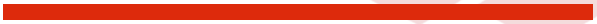 Права владельца персональных данных, перечисленные в статье 11 Закона о защите персональных данных:В соответствии со статьей 11 Закона о ЗПД, обратившись в нашу компанию, вы можете выполнить запрос в отношении указанных ниже моментов, имеющих отношение к вашим персональным данным:I. Получить информацию о том, обрабатываются или нет персональные данные,II. Запросить информацию, в случае если персональные данные были обработаны,III. Ознакомиться с целями обработки персональных данных и узнать, используются ли они в соответствии с их назначением,IV. Получить информацию о третьих лицах, которым передаются персональные данные на территории страны или за рубежом,V. Запросить исправление персональных данных в случае их недостаточной или неполной обработки и требовать уведомления третьих лиц, которым передаются персональные данные, о совершенной в этих рамках обработке,VI. Предъявить требование в отношении удаления или уничтожения персональных данных, несмотря на их обработку в соответствии с положениями Закона № 6698 и других соответствующих законодательных актов, а также в случае отсутствия оснований для их обработки и требовать уведомления третьих лиц, которым передаются персональные данные, о совершенной в этих целях обработке,VII. Предъявлять возражения против причинения какого-либо негативного для субъекта персональных данных результата, особенно в случае автоматического анализа обрабатываемых персональных данных,VIII. Требовать возмещения ущерба в случае нанесения какого-либо ущерба в результате неправомерной обработки персональных данныхСпособ направления запроса:Вы можете направить свой запрос в рамках статьи 11 Закона, которая "регулирует права соответствующего лица", на основании "Коммюнике о процедурах и принципах обращения к Контролеру данных", путем заполнения и подписания формы заявления на веб-сайте компании, лично или через нотариуса засвидетельствовав свою личность, и последующего направления в письменном виде на следующий адрес нашей компании: город Карабюк, Центральный район, населенный пункт Организованная Промышленная Зона Калекёй, улица Сафран, здание Челикоглу, корпус ДС, №:5А, или же направить свой запрос в письменном виде или вы можете отправить в нашу компанию по электронной почте, подтвердив свое членство, либо по зарегистрированному адресу электронной почты (KEP). Независимо от характера вашего запроса, ваши заявки будут бесплатно рассмотрены в максимально короткие сроки, не позднее 30 (тридцати) дней. Тем не менее, если выполнение данной операции требует дополнительных затрат, с вас может быть взыскана плата в соответствии с тарифом, который будет установлен Советом по защите персональных данных. В случае если содержание ответов на заявления превышает 10 (десять) страниц, то за каждую страницу с вас будет взиматься плата в размере 1,00 (одной) Турецкой Лиры. В случае если ответ требуется предоставить на цифровом носителе, таком как CD, флэш-память, взимается плата в соответствии со стоимостью запрашиваемого цифрового носителя информации.Поправки:В содержание пояснительной записки могут быть внесены изменения в зависимости от изменений действующего законодательства. При внесении изменений на нашем веб-сайте будут опубликованы необходимые объявления, в связи с чем вам следует регулярно посещать наш веб-сайт, чтобы получать информацию об этих изменениях.Персональные данныеВаше имя, фамилияКонтактные данныеВаш адрес электронной почтыПрочее(Ваше сообщение (Тема и информация, которая может быть включена в содержание отправленного вами нам сообщения)